Aanmeldingsformulier Zwemlessen De Beemd   ZEEMEERMINZWEMMEN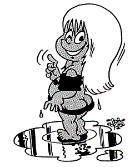 DATUM van aanmelding:.........................De inschrijving wordt pas van kracht wanneer de € 5,- borg is betaald. 			□ pas is afgegeven en afgerond. Leskosten voor Zeemeerminzwemmen zijn 14,30 euro per les of € 57,20 voor een 4-wekenkaart (dis is inclusief materiaal).Zeemeerminzwemmen:	. 					    Cursus 	      Maandag    	    Cursus	      Woensdag	NIVEAU:  ZEEMEERMINZWEMMEN    NAAM KIND:			................................................................................……….............………ADRES:				...............................................................................................…………….POSTCODE + PLAATS:		..............................................................................................……………..TELEFOON:			..................................................................MOBIEL:.......................…………………..GEBOORTEDATUM:		..............................................................................................………………………….KLEDINGMAAT (voor staart):	..............................................................................................………………………….SCHOENMAAT (voor monovin):	..............................................................................................………………………….E-MAILADRES:			………………………………………………………………………………………………..BIJZONDERHEDEN VAN INVLOED OP ZWEMLES/ZWEMVAARDIGHEID? (bijv. omtrent gezondheid en/of gedragsmatig, zoals bijvoorbeeld epilepsie, hartafwijking, suikerziekte, taalachterstand) …………………………………………………………………...............................................................................................……................…………………………………………………………………................................................................................................……................…………………………………………………………………..…………………………………………………………………………………..(eventueel verder toelichten op achterzijde formulier)